                  KАРАР                                                                    ПОСТАНОВЛЕНИЕ     02 декабрь 2019й.                            № 96                     02 декабрь 2019г. Об укреплении мер пожарной безопасности на территории сельского поселения Кожай-Семеновский сельсовет муниципального района Миякинский район Республики Башкортостан при проведении новогодних праздничных мероприятийВ соответствии с постановлением Правительства Российской Федерации от 25.04.2012 года № 390 «О противопожарном режиме» и Правительства Республики Башкортостан от 14.09.2012 года № 319 «О ежегодном комплексе мероприятий по обеспечению пожарной безопасности в осеннее-зимний период на территории Республики Башкортостан», а также в целях недопущения чрезвычайных ситуаций, связанных с пожарами, при проведении новогодних праздничных мероприятий, п о с т а н о в л я ю :1. Принять меры к усилению противопожарного режима в периодновогодних праздничных мероприятий и проведению с дежурным персоналомучреждений здравоохранения, социальной защиты населения, кафе, клубов,домов культуры и иных организаций дополнительных инструктивных занятийпо предупреждению пожаров и эвакуации людей.            2. Рекомендовать руководителям, предприятий, организаций и учреждений всех форм собственности, частным предпринимателям, при проведении новогодних праздничных мероприятий на каждом объекте назначить ответственного за соблюдение противопожарных требований, обеспечив безусловное выполнение требований Правил пожарной безопасности.Одновременно информируем, что для организации и проведения новогодних и Рождественских праздников необходимо:- использовать только помещения, обеспеченные НС менее чем двумя эвакуационными выходами, отвечающими требованиям норм и расположенные не выше 2 этажа; - устанавливать елку на устойчивом основании и с таким расчетом, чтобы ветви располагались на расстоянии не менее одного метра от стен, проходов и эвакуационных выходов;- не допускать использование ставней на окнах для затемнения помещений;- выполнять иллюминацию елки через понижающий трансформатор с напряжением на низкой стороне не более 24 вольт;- запретить использование, иллюминации, выполненной с нарушениями правил но электроэнергетике;- при наличии распашных решеток на окнах помещений решетки должны находиться в открытом положении;	- не украшать елку целлулоидными игрушками, марлей и ватой, а также не применять свечи для иллюминации елки;- не обкладывать подставку елки ватой и игрушками, не пропитанными огнезащитным составом;- не допускать одевание людей в костюмы из легкогорючих материалов;- не уменьшать ширину проходов между рядами и не устанавливать в проходах дополнительные кресла, стулья и т. п.;- осуществлять дежурство на сцене и в зальных помещениях ответственных лиц, членов добровольных пожарных формирований и т.д.;- запретить применение дуговых прожекторов, свечей, хлопушек, фейерверков, проведение огневых и пиротехнических шоу в заведениях, а также других световых пожароопасных эффектов;- запретить полное отключение освещения в помещениях во время представлений;- не допускать заполнение помещений людьми сверх установленной нормы;- не допускать проведение новогодних и Рождественских мероприятий на объектах, имеющих нарушения требований пожарной безопасности.3.Организовать во всех населенных пунктах при проведении
новогодних праздничных мероприятий дежурство, проверить техническое состояние и обеспечение необходимым количеством горюче-смазочных материалов, пожарную технику.          4. Принять меры по очистке от снега дорог, проездов, водоисточников,используемых для пожаротушения, обеспечению устойчивой телефоннойсвязи населенных пунктов.          5. Принять меры по предотвращению проникновения граждан без определенного места жительства в чердачные, подвальные помещения зданий, теплоизоляционные камеры.          6. Провести дополнительные рейды с привлечением участковых полиции и подворные обходы неблагополучных семей, провести дополнительные    инструктажи    по    мерам    пожарной    безопасности.          7. Активизировать противопожарную агитацию и пропаганду через средства массовой информации и сети интернет.          8. Контроль за исполнением настоящего постановления оставляю за собой. Глава сельского поселения             		                       Р.А. Каримов                  Башkортостан РеспубликаhыМиəкə районы муниципаль районыныn Кожай-Семеновка ауыл советы ауыл билəмəhе хакимиəте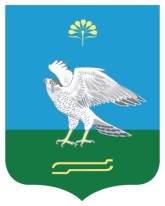 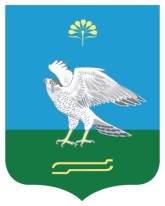 Администрация сельского поселения Кожай-Семеновский сельсовет муниципального района Миякинский район Республика БашкортостанБашkортостан РеспубликаhыМиəкə районы муниципаль районыныn Кожай-Семеновка ауыл советы ауыл билəмəhе хакимиəтеАдминистрация сельского поселения Кожай-Семеновский сельсовет муниципального района Миякинский район Республика Башкортостан